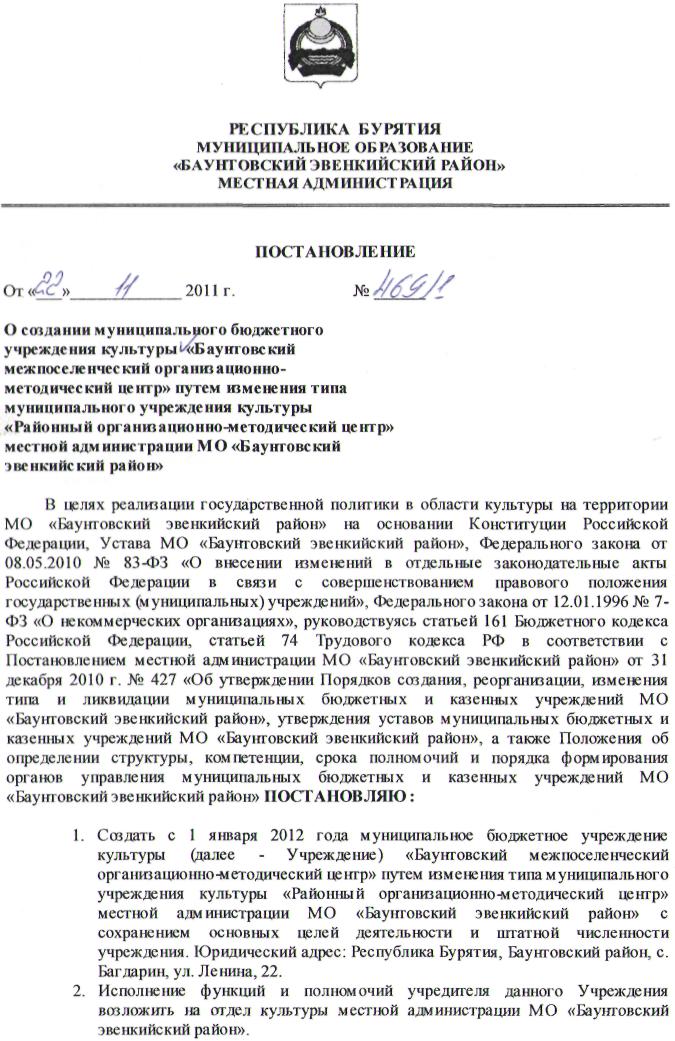 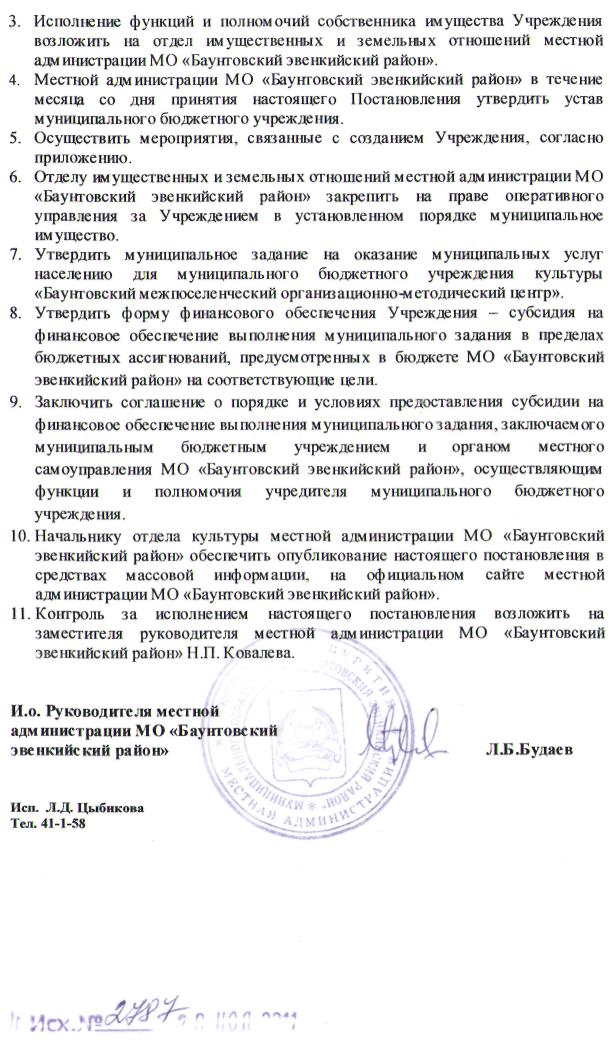 Приложение № 1Утвержден Постановлением местной администрации
МО «Баунтовский эвенкийский район»
От «	»	2011 г. №	Перечень мероприятийпо созданию муниципального бюджетного учреждения культуры«Баунтовский мсжпоселенчсский организационно-методический центр»местной администрации МО «Баунтовский эвенкийский район»Исп. Л.Д. Цыбикова Тел. 41-1-58ПОЯСНИТЕЛЬНАЯ ЗАПИСКАк проекту постановления местной администрации МО «Баунтовский эвенкийский район» «О создании муниципального бюджетного учреждения культуры «Баунтовский межпоселенческий организационно-методический центр» путем изменения типа муниципального учреждения культуры «Районный организационно-методический центр» местной администрации МО «Баунтовский эвенкийскийрайон»Настоящий проект постановления местной администрации МО «Баунтовский эвенкийский район» разработан в целях реализации государственной политики в области культуры на территории МО «Баунтовский эвенкийский район» на основании Конституции Российской Федерации, Устава МО «Баунтовский эвенкийский район», Федерального закона от 08.05.2010 № 83-ФЗ «О внесении изменений в отдельные законодательные акты Российской Федерации в связи с совершенствованием правового положения государственных (муниципальных) учреждений», Федерального закона от 12.01.1996 № 7-ФЗ «О некоммерческих организациях», руководствуясь статьей 161 Бюджетного кодекса Российской Федерации, статьей 74 Трудового кодекса РФ в соответствии с Постановлением местной администрации МО «Баунтовский эвенкийский район» от 31 декабря 2010 г. № 427 «Об утверждении Порядков создания, реорганизации, изменения типа и ликвидации муниципальных бюджетных и казенных учреждений МО «Баунтовский эвенкийский район», утверждения уставов муниципальных бюджетных и казенных учреждений МО «Баунтовский эвенкийский район», а также Положения об определении структуры, компетенции, срока полномочий и порядка формирования органов управления муниципальных бюджетных и казенных учреждений МО «Баунтовский эвенкийский район». Настоящий проект предусматривает изменение типа существующего муниципального учреждения культуры «Районный организационно-методический центр» местной администрации МО «Баунтовский эвенкийский район» являющееся подведомственным отделу культуры местной администрации МО «Баунтовский эвенкийский район».Целесообразность такого решения обусловлена следующим.Муниципальное бюджетное учреждение культуры «Баунтовский межпоселенческий организационно-методический центр» создано в целях организационно-методической поддержки учреждений культуры, реализации предусмотренных законодательством РФ полномочий муниципального района в области культуры на территории МО «Баунтовский эвенкийский район». Создание условий, способствующих повышению качества и доступности муниципальных услуг, предоставляемых учреждением, а также повышение эффективности деятельности самого учреждения - основная цель изменения типа существующего муниципального учреждения культуры.Функции и полномочия учредителя создаваемого бюджетного учреждения возлагаются на местную администрацию МО «Баунтовский эвенкийский район». При этом сохраняются основные цели деятельности учреждения, а также имеющаяся штатная численность работников.Кредиторской задолженности (в т.ч. просроченной) по состоянию на 01 января 2012 г. в муниципальном учреждении культуры «Районный организационно-методический центр» местной администрации МО «Баунтовский эвенкийский район» не имеется.Реализация настоящего постановления местной администрации МО «Баунтовский эвенкийский район» дополнительных расходов муниципального бюджета не повлечет.Заведующий МУК «РОМЦ»	Э.В. Найданов№Наименование мероприятийСрок проведенияОтветственныйп/п1.Утверждение УставаВ течение месяца сОтдел культурымомента принятияместнойПостановленияадм инистрации МО «Баунтовский эвенкийский район»2.Утверждение муниципальногоВ течение месяца сОтдел культурызадания на оказаниемомента принятияместноймуниципальных услуг населениюПостановленияадм инистрации МО «Баунтовский эвенкийский район»2.Регистрация изменений в налоговомВ течение 3-хОтдел культурыорганерабочих дней послеместнойпринятия решенияадм инистрации МОоб изменении«Баунтовскийнаименования юридического лицаэвенкийский район»3.Уведомление о регистрацииВ течение 7 рабочихОтдел культурыизменений государственныхднейместнойвнебюджетных фондов (ПФ,адм инистрации МОФОМС, ФСС)«Баунтовский эвенкийский район»4.Изготовление новых печатейВ течение 30Отдел культурыучреждениярабочих днейместнойадм инистрации М О«Баунтовскийэвенкийский район»5.Внесение изменений в локальныеВ течение 30Отдел культурыправовые актырабочих днейместнойадм инистрации М О«Баунтовскийэвенкийский район»